Управляющая компания  ООО «Жилкомсервис №2 Калининского района»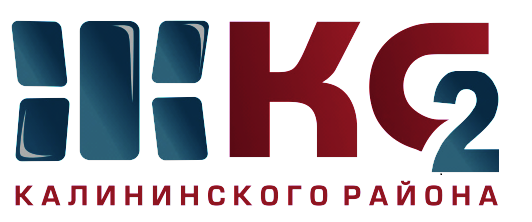 Проведение текущего ремонта общего имущества МКД по ООО "Жилкомсервис № 2  Калининского района"Проведение текущего ремонта общего имущества МКД по ООО "Жилкомсервис № 2  Калининского района"Проведение текущего ремонта общего имущества МКД по ООО "Жилкомсервис № 2  Калининского района"Проведение текущего ремонта общего имущества МКД по ООО "Жилкомсервис № 2  Калининского района"Проведение текущего ремонта общего имущества МКД по ООО "Жилкомсервис № 2  Калининского района"Проведение текущего ремонта общего имущества МКД по ООО "Жилкомсервис № 2  Калининского района"Проведение текущего ремонта общего имущества МКД по ООО "Жилкомсервис № 2  Калининского района"Проведение текущего ремонта общего имущества МКД по ООО "Жилкомсервис № 2  Калининского района"Проведение текущего ремонта общего имущества МКД по ООО "Жилкомсервис № 2  Калининского района"Проведение текущего ремонта общего имущества МКД по ООО "Жилкомсервис № 2  Калининского района"за период с 12.08.2019 по 16.08.2019за период с 12.08.2019 по 16.08.2019за период с 12.08.2019 по 16.08.2019за период с 12.08.2019 по 16.08.2019за период с 12.08.2019 по 16.08.2019за период с 12.08.2019 по 16.08.2019за период с 12.08.2019 по 16.08.2019за период с 12.08.2019 по 16.08.2019за период с 12.08.2019 по 16.08.2019за период с 12.08.2019 по 16.08.2019Адреса, где проводится текущий ремонтАдреса, где проводится текущий ремонтАдреса, где проводится текущий ремонтАдреса, где проводится текущий ремонтАдреса, где проводится текущий ремонтАдреса, где проводится текущий ремонтАдреса, где проводится текущий ремонтАдреса, где проводится текущий ремонтАдреса, где проводится текущий ремонтАдреса, где проводится текущий ремонткосметический ремонт лестничных клетокосмотр и ремонт фасадовобеспечение нормативного ТВРгерметизация стыков стенов. панелейремонт крышликвидация следов протечекустановка энергосберегающих технологийремонт квартир ветеранам ВОВ, инвалидов, малоимущих гражданпроверка внутриквартирного оборудованияУправляющая компания, ответственная за выполнении работ12345678910С. Ковалевской, д. 8 корп. 2 - в работеС. Ковалевской, д. 12 корп. 1 - 4 пар в работеНауки пр., д. 2, Непокоренных, д. 11, 13 корп. 1- ремонт цоколя, фасада 1 эт Гражданский пр., д. 79 корп. 1, 79 корп. 2 - ремонт фасада (мест с утраченной облицовочной плиткой) - высотные работыГражданский пр., д. 49 корп. 2, 63 - ремонт вентканалов Непокоренных, д. 13 корп. 4 - ремонт фасада по всей площадиГражданский пр., д. 4,6 - ремонт фасада - высотные работыНепокоренных пр.д.13, корп.1 - нормализация ТВР Тихорецкий пр., д. 1 корп. 2 - установка дополнительных слуховых окон и патрубковА. Байкова, д. 5 корп. 2С. Ковалевской, д. 18Вавиловых, д. 5 корп. 1Тихорецкий пр., д. 33 корп. 2Тихорецкий пр., д. 27 корп. 2 кв. 107Бутлерова, д. 16 кв. 70Гражданский пр., д. 92 корп. 1 - 7 парТихорецкий пр., д. 33 корп. 2 кв. 70Байкова, д. 17 корп. 1 кв. 257,328,364 (в парадных)Науки пр., д. 12 корп. 5  - установка энергосберегающих светильников - работы законченыС. Ковалевской, д., 12 корп. 1 - 4 пар. - работы начатыВавиловых ул., д. 11/4,11/5,15/3ООО "Жилкомсервис №2"